Группа 2-4 БФОУД.11 Экономика – 2 часаВласова Н.А.Тема урока:  Причины ограничений в международной торговле. Фритредерство. Таможенная пошлина.Задание к уроку: Ознакомиться с лекционным материалом урока. Ответить на вопросы, выполнить задания. Оформить ответы на вопросы и задания в электронном виде либо фото. Сдать до 08.05.2020 в VK. Ссылка https://vk.com/id308588669 Лекционный материал:Причины ограничений в международной торговлеВлияние тарифов, квот и других ограничений торговли заключается в том, что они делают импортные товары и услуги более дорогими и, следовательно, менее доступными, чем они могли бы быть. Уровень жизни многих людей снижается из-за меньшего количества товаров и услуг. Какие аргументы могут быть выдвинуты в поддержку использования ограничений внешней торговли?Некоторые отрасли промышленности являются жизненно важными для национальной безопасности. Если в них господствуют иностранные конкуренты, то эти отрасли оказываются в сложном положении в период войны. В 1950 годы, например, в США ввели квоты на импорт нефти, надеясь, что это вдохновит на поиск месторождений в стране, чтобы во время войны добывать свою собственную нефть. В результате выросли цены на нефть и увеличился спрос на дешевую импортную нефть, которая была в запасе.международный торговля запрет ограничениеЗащита новых отраслей. Многие страны в начале индустриализации использовали протекционистские барьеры для защиты своих новых отраслей промышленности. Существует мнение, что раз уж у промышленности появилась возможность развиваться, она должна быть способна конкурировать с аналогичными иностранными фирмами и, следовательно, на них должны налагаться некоторые ограничения.Диверсификация экономики. Этот аргумент аналогичен предыдущему. Экономика многих стран, особенно развивающихся, зависит, как правило, от одного товара или товарной группы. В этом случае экономическое положение чревато финансовыми неурядицами, поскольку цены на "главный" товар могут резко упасть. Для предотвращения подобной катастрофы считается, что правительство должно всячески поддерживать (с помощью субсидий и тарифов) другие отрасли экономики для ее диверсификации.Защита от конкуренции более дешевой иностранной рабочей силыДанный довод представляется часто самым весомым среди всех аргументов в пользу ограничений международной торговли в Европейском Союзе. Некоторые страны имеют возможность продавать свои товары в странах ЕС по более низким ценам, потому что их рабочие получают более низкую заработную плату. Например, эстонские и финские швеи за одну и ту же работу получают разную зарплату. В результате, финские рабочие должны либо согласиться на более низкий уровень заработной платы, либо потерять работу. Таким образом, в задачи финского правительства и профсоюзов входит защита рабочих посредством ограничений на товары, произведенные с использованием "дешевой иностранной рабочей силы".Экономисты критикуют этот аргумент. Это вы видели и в дискуссии о производительности и зарплате. Ограничения в международной торговле могут, конечно, защитить некоторые отрасли промышленности. Но ведь все заинтересованы в максимальной цене на товар. Если развивается какая-то одна отрасль промышленности, то это влечет за собой сокращение рабочих мест в неразвивающихся отраслях промышленности.Понятие и характеристика фритредерстваПолитика свободной торговли (free trade - фритредерство) - это политика невмешательства государства в международную торговлю. В чистом виде это означает, что государство воздерживается от непосредственного воздействия на внешнюю торговлю, оставляя за рынком роль основного регулятора. В этом случае торговля осуществляется и развивается в соответствии с международным разделением труда и современным вариантом теории сравнительных преимуществ. Считается, что такая политика ведет к наиболее эффективному распределению ресурсов в мировом масштабе и к максимизации мирового дохода. Такую политику проводят страны с высокоэффективным национальным хозяйством, она дает возможность его товаропроизводителям не только выдерживать иностранную конкуренцию, но и преодолевать протекционистские таможенные барьеры, расширять экспорт своих товаров на мировой рынок. Сторонниками свободной торговли являются либеральные партии и течения.Несмотря на то, что теория свободной торговли достаточно убедительна и привлекает многими достоинствами, политика невмешательства государства в международную торговлю практикуется очень осторожно. В реальности государство не устраняется от влияния на это направление хозяйственной деятельности. Оно заключает договоры с другими странами, чтобы предоставить максимальную свободу своим хозяйствующим субъектам. Проведение политики свободной торговли позволяет получить наибольшую выгоду от международного экономического обмена в основном странам экономически более развитым, однако в чистом виде она никогда и нигде не применялась. Строгое применение развивающимися странами принципов свободы торговли поставило бы под сомнение возможности протекания процессов индустриализации в этих странах. Поэтому наиболее развитые страны стоят на позициях прагматизма в каждом конкретном случае.Фритредерская модель по своей сути близка к политике монетаризма внутри той или иной отдельно взятой экономической системы. Она предполагает, что рынок (мировой рынок) сам по себе сумеет гораздо лучше, чем любая другая регулирующая сторона, решать проблемы обеспечения сбалансированности процесса взаимовыгодности торговых операций. Для сложноустроенной экономикой мировой рынок позволит обеспечить интеграцию их национальных хозяйств в мировое хозяйство и обеспечить использование мировых научно-технических достижений для эффективного развития своей национальной экономики.Действительно, свободная торговля способствует конкуренции на внутренних рынках, заставляет предприятиям страны новшества, обеспечивая более широкий выбор товаров для потребителей, и дает возможность фирмам полностью использовать сравнительные преимущества и добиваться экономии, обусловленной ростом масштабов производства. Более того, свободная торговля высвобождает динамичные силы, стремящиеся к долгосрочному подъему темпов роста экономики путем поощрения усовершенствований и нововведений, в то время как протекционизм все в большей и большей степени препятствует действию этих сил.В случае либерализации торговли в краткосрочном периоде может произойти снижение занятости из-за уменьшения стимулов к развитию государствообразующих отраслей, так и, возможно, отраслей, не вовлеченных непосредственно во внешнюю торговлю, но которые оказались затронутыми процессом либерализации. И даже резкое увеличение занятости в экспортном секторе не сможет немедленно компенсировать ее падение в других секторах. Предприятия экспортного сектора могут не успевать поглощать высвобождающуюся из других секторов рабочую силу, к примеру, из-за запаздывания осуществления новых инвестиций или медленной профессиональной переориентации и ограниченной мобильности трудовых ресурсов.Политика свободной торговли имеет следующие основные характеристики:-·Стимулирует процессы конкуренции, как среди отечественных производителей, так и на мировом рынке в целом.- Позволяет осуществлять международную торговлю в соответствии с законом сравнительных конкурентных преимуществ.- Дает возможность использовать международную специализацию, которая является основой роста прибылей, производителей и потребителей.- Расширяет границы рынка - она создает базу для массового производства и получения положительного эффекта от него.- Свободная торговля приводит к положительным политическим последствиям, так как в этом случае страны становятся в большей степени взаимозависимыми, следовательно, снижается опасность враждебных действий по отношению друг к другу.3. Таможенные пошлиныТаможенная пошлина – это обязательный платеж в федеральный бюджет, взимаемый таможенными органами в связи с перемещением товаров через таможенную границу Таможенного союза и в иных случаях, определенных в соответствии с международными договорами государств – членов Таможенного союза и (или) законодательством Российской Федерации.Такое определение таможенной пошлины дано в пункте 1 статьи 5 Закона РФ от 21 мая 1993 г. № 5003-1 «О таможенном тарифе» (редакция от 28 декабря 2016 г.). Стоит отметить, что это единственный законодательный акт, в котором оно прописано. Определение этому понятию не встретить ни в Таможенном Кодексе, ни в Налоговом Кодексе РФ, ни в Бюджетном Кодексе РФ.Другими словами, это платеж, который заплатит каждый, кто решит перевести товар через границу России. При этом ввозится ли товар или вывозится, каждое из перечисленных передвижений отражается только на формуле расчета этого платежа. В любом случает, он выплачивается государству.Так как вариантов перевести товар через границу много (способ перевоза, сроки, вид товара и многое другое) да и количество стран-участников процесса продажи перевозимого товара может быть большое, Правительство РФ ежегодно утверждает поправки, изменения и дополнения в таможенном законодательстве. Не говоря уже о том, что оно, законодательство, с каждым годом расширяется новыми правовыми актами.Проанализировав этот «пласт» в законе, всю многочисленную информацию можно выделить в основные разделы.Виды таможенных пошлинРазнообразие видов таможенных пошлин определяется большим спектром товаров, условий их транспортировки, а так же обширным списком стран-сотрудников и стран-посредников в международных торговых отношениях.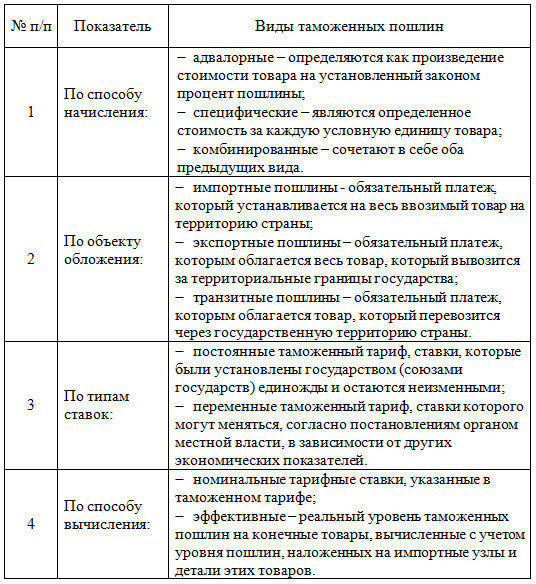 Функции таможенных пошлинТаможенные пошлины выполняют три основные функции:фискальная – как и налоговые платежи, таможенные пошлины выполняют функции пополнения казны государства;протекционистская (защитная) – таможенная пошлина ограничивает ввоз некачественного импортного товара на территорию государства;балансировочная – таможенная пошлина регулирует внутреннюю цену на импортные и экспортные товары.Стоит отметить, что хоть пошлина и близка с общим понятием налога, но при рассмотрении функций каждого из них можно выявить явные отличия в частности в регулярности. Обязательство по оплате таможенной пошлины возникает только тогда, когда товар пересекает границу страны.Вывозная таможенная пошлинаКак понятно из названия данный вид пошлин применяется к товарам, которые вывозятся за пределы страны. Стоит отметить, что этот обязательный платеж применим только к товарам российского производства, соответственно не применяется к импортным товарам, даже при пересечении товаром территории России.Ставки вывозной таможенной пошлины так же установлены в Таможенном Кодексе, если же в данном документе не будет необходимой информации, то следует обратиться к внутренним законам страны.Однако не все товары, вывозимые с территории нашего государства, облагаются пошлиной. К группе не облагаемых товаров относится: гуманитарная помощь, иностранная валюта, личные вещи представителей нашей страны в посольствах, пожарно-технические материалы.Оплата начисленных вывозных таможенных пошлин, чаще всего осуществляется в кассах таможенных организаций. Однако все более популярным становится способ оплаты обязательного платежа через кассы и банкоматы «Сбербанка».Важным нюансом оплаты остается факт того, что ни в одном правовом акте не прописаны сроки уплаты пошлины, но не стоит злоупотреблять этим «белым пятном» в законодательстве. Последствия чреваты.Ввозная таможенная пошлинаОпределение ввозной таможенной пошлины дается в пункте 2 статьи 25 Договора о Евразийском экономическом союзе от 29 мая 2014 года.Ввозная таможенная пошлина – это обязательный платеж, которым подлежит обложение всех ввозимых товаров на территорию России в частности и на территорию Евразийского экономического союза в целом.Комиссией Евразийского экономического союза определяется размер ставок данного вида пошлины, который действует на оговоренных территориях стран-участниц союза.Средний размер таможенной ставки, применяемой в отношении товаров, которые были произведены в стране, входящей в описанное выше экономическое содружество, составляет 75 % от ставок ввозных таможенных пошлин Единого таможенного тарифа Евразийского экономического союза.11 главой Таможенного кодекса определяется порядок уплаты таможенных пошлин. Данная норма установлена Протоколом о порядке зачисления и распределения сумм ввозных таможенных пошлин (иных пошлин, налогов и сборов, имеющих эквивалентное действие), их перечисления в доход бюджетов государств – членов Евразийского экономического союза (приложение № 5 к Договору Союзе).Размер таможенной пошлиныРазмер таможенной пошлины определяется таможенной ставкой. Основным документом, прописывающим величину ставки на тот или иной товар, является Таможенный Кодекс.На практике: адвалорная таможенная пошлина чаще применяется к сырью, а специфическая – к готовой продукции.Однако следует помнить, что таможенная ставка не единственная сумма, которую следует заплатить за товар на границе. Оформление ввозимого или вывозимого товара стоит в районе 500-1000 руб. однако это средний показатель, который может изменяться в зависимости от вида груза и его объемов.В Таможенном Кодексе (статья 357.10) прописаны величины пошлин, которые необходимо будет заплатить при импорте или экспорте различных групп товаров.Как рассчитать таможенную пошлинуСуществует общая формула, которая поможет спрогнозировать размер таможенного платежа (ТП).ТП = СТО + ПИ + АС + СНДС, где:СТО – сбор за таможенное оформление (фиксированная ставка в размере 0,1% в рублях и 0,05% в свободно конвертируемой валюте (СКВ) от таможенной стоимости);ПИ – импортная пошлина;AC – сумма акциза;СНДС – сумма налога на добавленную стоимость.Однако данная формула может применять некоторые изменения, в зависимости от применяемого налогового режима.Для того чтобы расчет оказался верным важно заострить свое внимание на таком показателе как процентная ставка пошлины.Чтобы не ошибиться во всем многообразии этих ставок необходимо воспользоваться информацией, прописанной в грузовой таможенной декларации, которая заполняется на государственной границе.Ещё одним значимым фактором является определение таможенной стоимости товара. Если данное значение будет умышлено занижено в таможенной декларации, по сравнению со статистической стоимостью товаров-аналогов, инспектор налоговой службы РФ имеет право провести корректировку полученных данных. В следствии чего, придется произвести очередные таможенные платежи на сумму выявленных расхождений.Специфические таможенные пошлиныОсобенности специфической таможенной пошлины заключаются в том, что она рассчитывается исходя не со стоимости товара, а с его физического показателя величины (веса или объема).Примером такого вида пошлины может стать взимаемая плата за каждый килограмм экзотического фрукта или литр спиртного.Данная таможенная пошлина, в отличие от ввозной и вывозной, не зависит от стоимости товара. Однако нельзя однозначно назвать данную особенность преимуществом. Если на потребительском рынке произошел рост цен на какую либо группу товаров, например из-за повышенного спроса на него, то это не как не отразится на сумме специфической таможенной пошлины, что влияет на качество выполняемой ею фискальной функции.С другой стороны, размер данной пошлины так же останется неизменным и в случае снижения таможенной стоимости товара.На сегодняшний день существует перечень условий, при котором возможно применение льготных тарифов пошлин, но данная практика не становится нормой, ни в отношении каких-либо поставщиков или покупателей, ни в отношении каких-либо стран.Это скорее временное исключение, применяемое на недлительный период.Порядок правового единства между всеми участниками торговых отношений (от небольших фирм до целых государств) позволяет соблюдать порядок и справедливость в каждом отдельном случае.Конец формыЗадание: Составить краткий конспект в тетради по лекционному материалуПройти тестТЕСТ(ответить на вопросы)«Таможенный тариф» - это:В бюджет какого уровня поступают таможенные платежи?В иерархической системе таможенных органов используется АСТО на уровне:В одной ГТД могут быть заявлены сведения о товарах:Всемирная таможенная организация (WCO) учреждена (год):Государственное регулирование ВЭД включает: